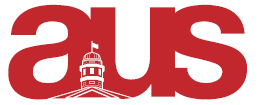 VP Finance January 14, 2020 Report  Budget:  Nothing to report QuickBooks, Financial By-laws and Internal Bookkeeping Restructuring: Formalization of cheque issuing rules. A reminder: all cheques requested between Monday and Friday of one week are ready for collection on the following Tuesday. AUIF, ASEF, ACLF, AIO, AUTF:AUIFC applications will be released early next week. Due date will be in late Feb. Meeting early/mid March. FMC: Please see FMC Decisions from the Nov 28, 2019 meeting attached for approval. Ethical Business Practices By-laws:Held meeting with EBPCs. A reminder: EPBCs have sent out a large email to all departmental VP Finances about meetings to discuss changes to the Ethical Business Practices By-laws. Consultations ongoing. EBP Committee is meeting regularly. Please give input – it will be very useful. We are really looking for community engagement on this policy question. As part of meeting with McGill Sustainability office, working on determining McGill’s procurement standards and procedures. SNAX: Have contacted McGill IT to try installing network cables in SNAX to try move toward expanding methods of payment. Purchased Space-heaters. Food Handling: Scheduled Food Safety Management training for SNAX manager. Manager now MAPAQ certified.  Arranging purchases of food-safety equipment. Office hours: Tuesday (10-11), Thursday (10-1:30) and Friday (2-3)Happy new year! Respectfully, Stefan Suvajac 